Związek Harcerstwa Polskiego	
Próbę otwarto:

Rozkazem L _____ z dnia _________
Chorągiew Podkarpacka 
Próbę zamknięto:

Rozkazem L _____ z dnia _________
Hufiec Rzeszów



    WNIOSEK O OTWARCIE PRÓBY NA STOPIEŃ PRZEWODNIKA/PRZEWODNICZKI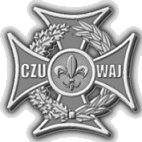 
KOMISJA STOPNI INSTRUKTORSKICH HUFCA ZHP RZESZÓWDane osobowe (wypełnia zdobywający stopień)                       Nr ewidencyjny:_____________________________________Imię i nazwisko   _______________________________________________________________________2. Data urodzenia  ___________________  3. Miejsce urodzenia ___________________________________4. Adres do korespondencji  _________________________________________________________________ 5. Telefon.   _____________________________ 6. e- mail  ________________________________________7. Wykształcenie _______________________________________8. Wykonywany zawód   ___________________________________________________________________9.  Przydział służbowy  ____________________________________________________________________10. Przyrzeczenie harcerskie (data, rozkaz) _______________________________________________________11. Posiadany stopień harcerski (data, rozkaz ) ____________________________________________________   12. Przebieg służby harcerskiej i instruktorskiej  (można załączyć):____________________________________________________________________________________________________________________________________________________________________________________________________________________________________________________________________________________________________________________________________________________________   13. Pełnione funkcje i okresy ich pełnienia, odbyte kursy instruktorskie oraz kolonie zuchowe, obozy harcerskie  na funkcjach instruktorskich ( w ciągu ostatnich 3 lat – można załączyć): ____________________________________________________________________________________________________________________________________________________________________________________________________________________________________________________________________________________________________________________________________________________________   14. Aktualnie pełnione funkcje (data mianowania - rozkaz) ________________________________________________________________________________________   15. Planowany termin zakończenia próby  _____________________________________________________OŚWIADCZENIE ZDOBYWAJĄCEGO/CEJ STOPIEŃ:Zgłaszam gotowość przystąpienia do realizacji próby instruktorskiej na stopień przewodniczki/przewodnika oraz informuję, że zapoznałem/am się z wymaganiami próby.Na opiekuna próby proponuję: ________________________________________________________________                                                                     (Imię i nazwisko, stopień)Oświadczam, że mam opłaconą podstawową składkę członkowską ZHP._________________________________________                                                                                                                         (Podpis zdobywającego/j stopieńZOBOWIĄZANIE ZDOBYWAJĄCEGO/CEJ STOPIEŃ:Zobowiązuję się do rzetelnej realizacji próby na stopień przewodniczki/przewodnika.W przypadku, gdy nastąpi konieczność  zmiany zadań, lub gdy czas realizacji próby przekroczy jej planowany termin zakończenia, zgłoszę się do KSI w celu ustalenia zmiany zadań lub ustalenia nowego terminu zakończenia próby. Brak kontaktu z KSI proszę traktować jako wniosek o zamknięcie próby z wynikiem negatywnym, zgodnie z obowiązującym Systemem Stopni Instruktorskich.                                                                                            _________________________________________                                                                                                                         (Podpis zdobywającego/j stopień)OŚWIADCZENIE PRZETWARZANIA DANYCH OSOBOWYCHNa podstawie Rozporządzenia Parlamentu Europejskiego i Rady (UE) 2016/679 z dnia 27 kwietnia 2016 r. w sprawie ochrony osób fizycznych w związku z przetwarzaniem danych osobowych i w sprawie swobodnego przepływu takich danych oraz uchylenia dyrektywy 95/46/WE niniejszym wyrażam zgodę na przetwarzanie moich danych osobowych w zakresie koniecznym do pracy Komisji Stopni Instruktorskich Hufca ZHP Rzeszów. Niniejsze oświadczenie jest wydane na czas nieoznaczony.____________________________________________________                                                                                                                                                                           (Imię i nazwisko składającego oświadczenie kandydata)II. OPIEKUN PRÓBY – Dane osobowe: 1. Imię i nazwisko:__________________________________________________________________________2. Adres do korespondencji:__________________________________________________________________3. Adres e-mail:_____________________________________ telefon:________________________________4. Posiadany stopień instruktorski:__________________ data przyznania i nr rozkazu:____________________5. Ukończone kursy instruktorskie, warsztaty (rok):________________________________________________6. Pełniona funkcja: ________________________________________________________________________7. Zaliczenie służby instruktorskiej za ostatni rok harcerski. Nr rozkazu:________________________________8. Oświadczam, że mam opłaconą podstawową składkę członkowską ZHP._____________________________________________                                                                                                                                                                                     (Podpis opiekuna próby)ZOBOWIĄZANIE OPIEKUNA:Zgadzam się być opiekunem próby Druhny/Druha _________________________________________________Zobowiązuję się otoczyć stałą opieką oraz utrzymywać stały kontakt ze zdobywającym stopień instruktorski i Komisją Stopni Instruktorskich podczas realizacji wymagań na stopień._____________________________________________                                                                                                                                                                                     (Podpis opiekuna próby)OŚWIADCZENIE PRZETWARZANIA DANYCH OSOBOWYCH Na podstawie Rozporządzenia Parlamentu Europejskiego i Rady (UE) 2016/679 z dnia 27 kwietnia 2016 r. w sprawie ochrony osób fizycznych w związku z przetwarzaniem danych osobowych i w sprawie swobodnego przepływu takich danych oraz uchylenia dyrektywy 95/46/WE niniejszym wyrażam zgodę na przetwarzanie danych osobowych w zakresie koniecznym do pracy Komisji Stopni Instruktorskich Hufca ZHP Rzeszów. Niniejsze oświadczenie jest wydane na czas nieoznaczony.____________________________________________________                                                                                                                                                                           (Imię i nazwisko składającego oświadczenie opiekuna)III. Zgoda bezpośredniego przełożonego na otwarcie próby:  1. Stopień, imię i nazwisko:___________________________________________________________________  2. Funkcja bezpośredniego przełożonego:________________________________________________________  3. Jako bezpośredni przełożony Druhny/Druha ___________________________________________________      wyrażam zgodę na otwarcie przez nią/ niego próby instruktorskiej na stopień _________________________ _____________________________________________                                                                                                                                                                                     (Podpis bezpośredniego przełożonego)IV. Opinia o kandydacie:  (wypełnia bezpośredni przełożony)
__________________________________________________________________________________________________________________________________________________________________________________________________________________________________________________________________                                                                                                                                                                                                                                                                                                                                                               ____________________________________________________________________________________________________________________
                                                                                                                 (stopień, imię i nazwisko opiniującego)V. Otwarcie próby:Uwagi HKSI do treści programu próby: _____________________________________________________________________________________
____________________________________________________________________________________________________________________________________________________________________________Na podstawie przedłożonego wniosku druha/druhny  _____________________________________________Komisja Stopni Instruktorskich Hufca ZHP Rzeszów postanawia:
Otworzyć próbę/nie otwierać próby na stopień  Przewodnika/Przewodniczki
Opiekunem próby mianować  ______________________________________________________________
Termin zakończenia próby ____________________________________
                                                                                                                             _______________________
(podpisy członków KSI Ch P)                                                                                                   (Przewodniczący KSI Ch P)Zmiany w trakcie trwania próby: ________________________________________________________________________________________________________________________________________________________________________________________________________________________________________________________________________________________________________________________________________________________Zamknięcie próby: 
Komisja Stopni Instruktorskich Hufca ZHP Rzeszów postanawia:
Odroczyć zamknięcie próby ________________________________________________________________
Zamknąć próbę z wynikiem pozytywnym i wnioskować o przyznanie stopnia Przewodnika/Przewodniczkidla: __________________________________________________________________________________
Zamknąć próbę na stopień ____________________________________________ z wynikiem negatywnym 
dla: ___________________________________________________________________________________
Wykaz załączników:
1. Raport z przebiegu próby ________________________ 2. Opinia bezpośredniego przełożonego_______________3. Opinia właściwego Komendanta ZHP _______________ 4. Opinia opiekuna próby ___________________________
5. Załączniki do raportu ______________________________________________________________________6. Inne ___________________________________________________________________________________Miejscowość, data ____________________________                                                                ________________________
Podpisy członków HKSI                                                                                                   Przewodniczący HKSI
________________________________________                                                                                  ____________________